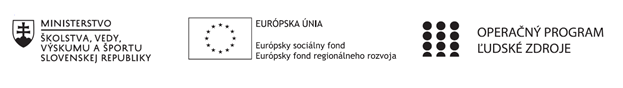 Správa o činnosti pedagogického klubu Príloha:Prezenčná listina zo stretnutia pedagogického klubuPokyny k vyplneniu Správy o činnosti pedagogického klubu:Prijímateľ vypracuje správu ku každému stretnutiu pedagogického klubu samostatne. Prílohou správy je prezenčná listina účastníkov stretnutia pedagogického klubu. V riadku Prioritná os – VzdelávanieV riadku špecifický cieľ – uvedie sa v zmysle zmluvy o poskytnutí nenávratného finančného príspevku (ďalej len "zmluva o NFP")V riadku Prijímateľ -  uvedie sa názov prijímateľa podľa zmluvy o poskytnutí nenávratného finančného príspevku V riadku Názov projektu -  uvedie sa úplný názov projektu podľa zmluvy NFP, nepoužíva sa skrátený názov projektu V riadku Kód projektu ITMS2014+ - uvedie sa kód projektu podľa zmluvy NFPV riadku Názov pedagogického klubu (ďalej aj „klub“) – uvedie sa  názov klubu V riadku Dátum stretnutia/zasadnutia klubu -  uvedie sa aktuálny dátum stretnutia daného klubu učiteľov, ktorý je totožný s dátumom na prezenčnej listineV riadku Miesto stretnutia  pedagogického klubu - uvedie sa miesto stretnutia daného klubu učiteľov, ktorý je totožný s miestom konania na prezenčnej listineV riadku Meno koordinátora pedagogického klubu – uvedie sa celé meno a priezvisko koordinátora klubuV riadku Odkaz na webové sídlo zverejnenej správy – uvedie sa odkaz / link na webovú stránku, kde je správa zverejnenáV riadku  Manažérske zhrnutie – uvedú sa kľúčové slová a stručné zhrnutie stretnutia klubuV riadku Hlavné body, témy stretnutia, zhrnutie priebehu stretnutia -  uvedú sa v bodoch hlavné témy, ktoré boli predmetom stretnutia. Zároveň sa stručne a výstižne popíše priebeh stretnutia klubuV riadku Závery o odporúčania –  uvedú sa závery a odporúčania k témam, ktoré boli predmetom stretnutia V riadku Vypracoval – uvedie sa celé meno a priezvisko osoby, ktorá správu o činnosti vypracovala  V riadku Dátum – uvedie sa dátum vypracovania správy o činnostiV riadku Podpis – osoba, ktorá správu o činnosti vypracovala sa vlastnoručne   podpíšeV riadku Schválil - uvedie sa celé meno a priezvisko osoby, ktorá správu schválila (koordinátor klubu/vedúci klubu učiteľov) V riadku Dátum – uvedie sa dátum schválenia správy o činnostiV riadku Podpis – osoba, ktorá správu o činnosti schválila sa vlastnoručne podpíše.Príloha správy o činnosti pedagogického klubu                                                                                             PREZENČNÁ LISTINAMiesto konania stretnutia:  S SOŠ ELBA, Smetanova 2, 080 05 Prešov Dátum konania stretnutia: 26. 04. 2022Trvanie stretnutia: od.14.45 hod	do  17.45 hod	Zoznam účastníkov/členov pedagogického klubu:Meno prizvaných odborníkov/iných účastníkov, ktorí nie sú členmi pedagogického klubu  a podpis/y:Prioritná osVzdelávanieŠpecifický cieľ1.2.1 Zvýšiť kvalitu odborného vzdelávania a prípravy reflektujúc potreby trhu prácePrijímateľSúkromná stredná odborná škola- ELBA, Smetanova 2, PrešovNázov projektuVzdelávanie 4.0 – prepojenie teórie s praxouKód projektu  ITMS2014+312011ADL9Názov pedagogického klubu Pedagogický klub čitateľskej gramotnosti a kritického myslenia – prierezové témy.Dátum stretnutia  pedagogického klubu26. 04. 2022Miesto stretnutia  pedagogického klubuSSOŠ ELBA, Smetanova 2, PrešovMeno koordinátora pedagogického klubuMgr. Romana Birošová, MBAOdkaz na webové sídlo zverejnenej správyhttps://ssoselba.edupage.org/a/pedagogicky klub-c-1Manažérske zhrnutie:Cieľom stretnutia nášho klubu bola tvorba námetov k projektovej výučbe s cieľom zvýšiť úroveň čitateľskej gramotnosti žiakov. V rámci stretnutia sme diskutovali o možnostiach implementácie projektovej výučby pri rozvoji čitateľskej gramotnosti. Na záver stretnutia sme tvorili pedagogické odporúčanie.Kľúčové slová: projektová výučba, čitateľská gramotnosť, tvorba OPS.Hlavné body, témy stretnutia, zhrnutie priebehu stretnutia: Hlavné body:Analýza odborných zdrojov.Diskusia.Tvorba OPS.Záver.Témy: Vzdelávanie 4.0, prepojenie teórie s praxou.Program stretnutia:Analýza odborných zdrojov z predmetnej oblasti – Čítanie s otázkami.Diskusný kruh.Tvorba OPS – Asociačný clustering.Záver a tvorba pedagogického odporúčania.Závery a odporúčania:Zhrnutie pedagogických skúseností – projektové vyučovanie pri rozvoj čitateľskej gramotnosti:Aktuálne sa v rámci inovatívnych metód vo vyučovaní dôraz kladie na metódy vedúce k personalizovanému učeniu. Jednou z alternatív je  projektové vyučovanie. Tento spôsob vyučovania má veľké možnosti implementácie pri rozvoj čitateľskej gramotnosti a funguje aj v súvislosti s dramatickou výchovou. Projektové vyučovanie má významné postavenie medzi modernými koncepciami vyučovacieho procesu. Takýto spôsob výučby je veľmi úzko spätý, resp. sa prelína s problémovým a kooperatívnym vyučovaním. Niektorí odborníci hovoria o projektovom vyučovaní, iní o projektovej metóde, vo všeobecnosti ide o vyučovaciu metódu, pri ktorej sú žiaci vedení k riešeniu komplexných problémov a získavajú skúsenosti praktickou činnosťou a experimen- tovaním. Z tejto definície vyplýva, že oproti klasickému výkladu a pasívnemu prijímaniu vedomostí, pri projektovom vyučovaní ide čiastočne aj o problémové vyučovanie, zároveň je takéto učenie prepojené so životom, žiaci sú aktívni, učia sa na základe vlastných zážitkov. Sumarizujeme, že medzi základné princípy projektového vyučovania patria: žiaci majú mať vplyv na výber témy, vyberajú si vlastné literárne dielaprojekt má súvisieť so skúsenosťami žiakov, ktoré získali mimo školy, na základe vlastných zážitkov. Má byť prepojením školy so životom, žiaci majú byť vnútorne motivovaní, pracovať na základe vlastného záujmu, interdisciplinárnosť – téma má obsiahnuť viacero učebných predmetov, poskytnúť komplexný pohľad na svet, kooperatívne vyučovanie – žiaci majú pracovať v skupinách, projekt má viesť ku konkrétnym výsledkom – produktom (napr. písomný referát, časo- pis, nástenné noviny, video, model, výstava, dramatizácia), na základe ktorých si žiaci osvoja príslušné vedomosti a zručnosti. Aby bol školský projekt skutočne výučbovým projektom, musí mať nasledovné znaky: - samoorganizovanosť (žiaci si sami v skupine prácu plánujú a organizujú), - zodpovednosť (žiaci sú zodpovední za svoj projekt, teda aj za svoje vzdelávanie, čím si posilňujú sebavedomie),  - orientácia na cieľ – zameranie sa na výsledok, - orientácia na produkt (konkrétny, hmatateľný výsledok ľudskej činnosti, ktorý sa na záver hodnotí), - medzipredmetovosť (prepojenie na realitu, viaceré predmety – vyžaduje skúsenosti z rôznych oblastí), dôraz na praktickú činnosť (učenie sa vlastnou aktivitou), - orientácia na záujmy zúčastnených, motivácia je základom – žiakov musí téma projektu zaujať, - situačný aspekt (projekt často vyplýva z určitých okolností a realizuje sa vzhľadom na okolnosti), - sociálne učenie sa (veľa sociálnych interakcií medzi žiakmi a učiteľom, medzi žiakmi navzájom počas priebehu celého projektu). Odporúčame aplikovať projektovú metódu naprieč vzdelávacími oblasťami.Vypracoval (meno, priezvisko)Mgr. Romana Birošová, MBADátum26. 4  2022PodpisSchválil (meno, priezvisko)Ing. Emil BlichaDátum26. 4. 2022PodpisPrioritná os:VzdelávanieŠpecifický cieľ:1.2.1 Zvýšiť kvalitu odborného vzdelávania a prípravy reflektujúc potreby trhu prácePrijímateľ:Súkromná stredná odborná škola – ELBA, Smetanova 2, PrešovNázov projektu:Vzdelávanie 4.0 – prepojenie teórie s praxouKód ITMS projektu:312011ADL9Názov pedagogického klubu:Pedagogický klub čitateľskej gramotnosti a kritického myslenia – prierezové témy.č.Meno a priezviskoPodpisInštitúcia1.Mgr. Romana Birošová, MBAS SOŠ ELBA PO2.Ing. Emil BlichaS SOŠ ELBA PO3.PhDr. Andrea MarušinováS SOŠ ELBA PO4.Mgr. Miroslava OzoroczyS SOŠ ELBA PO5.Bc. Emília MiklošováS SOŠ ELBA POč.Meno a priezviskoPodpisInštitúcia